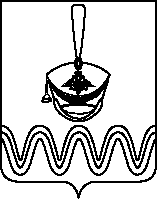 Р А С П О Р Я Ж Е Н И ЕАДМИНИСТРАЦИИ БОРОДИНСКОГО СЕЛЬСКОГО ПОСЕЛЕНИЯПРИМОРСКО-АХТАРСКОГО РАЙОНАот 08.05.2018                                                                                                     № 53-рстаница БородинскаяО Руководстве по соблюдению обязательных требований при осуществлении муниципального контроля в области благоустройства территории Бородинского сельского поселения Приморско-Ахтарского районаВ соответствии с пунктом 2 части 2 статьи 8.2 Федерального закона от 26 декабря 2008 года № 294-ФЗ «О защите прав юридических лиц и индивидуальных предпринимателей при осуществлении государственного контроля (надзора) и муниципального контроля»:1. Утвердить руководство по соблюдению обязательных требований при осуществлении муниципального контроля в области благоустройства территории Бородинского сельского поселения Приморско-Ахтарского района.2. Ведущему специалисту администрации Бородинского сельского поселения Приморско-Ахтарского района (Коваленко) обнародовать и разместить настоящее распоряжение на официальном Интернет - сайте администрации Бородинского сельского поселения Приморско-Ахтарского района.3. Контроль за исполнением настоящего распоряжения оставляю за собой.4. Настоящее распоряжение вступает в силу после его подписания.Глава Бородинского сельского поселенияПриморско-Ахтарского района                                                            В.В.ТуровПРИЛОЖЕНИЕк распоряжению администрацииБородинского сельского поселенияПриморско-Ахтарского районаот 08.05.2018 г. № 53-рРуководствопо соблюдению обязательных требований при осуществлении муниципального контроля в области благоустройства территории Бородинского сельского поселения Приморско-Ахтарского районаI. Общие положенияМуниципальный контроль в области благоустройства территории Бородинского сельского поселения Приморско-Ахтарского района проводится в форме проверок (плановых и внеплановых) соблюдения юридическими лицами, их руководителями и иными должностными лицами, индивидуальными предпринимателями и их уполномоченными представителями, физическими лицами (далее также - субъекты проверок) требований, установленных федеральными законами и законами Краснодарского края в области благоустройства, а также муниципальными правовыми актами.Муниципальный контроль в области благоустройства территории Бородинского сельского поселения Приморско-Ахтарского района осуществляет администрация Бородинского сельского поселения Приморско-Ахтарского района (далее – администрация). Проведение проверок (плановых и внеплановых) осуществляют уполномоченные должностные лица. Муниципальный контроль осуществляется в соответствии с Федеральным законом от 06 октября 2003 года № 131-ФЗ «Об общих принципах организации местного самоуправления в Российской Федерации», Федеральным законом от 26 декабря 2008 года № 294-ФЗ «О защите прав юридических лиц и индивидуальных предпринимателей при осуществлении государственного контроля (надзора) и муниципального контроля» (далее – Федеральный закон №294-ФЗ), Федеральным законом от 02 мая 2006 года № 59-ФЗ «О порядке рассмотрения обращений граждан Российской Федерации», Федеральным законом от 10 января 2002 года № 7-ФЗ «Об охране окружающей среды», Федеральным законом от 24 июня 1998 года № 89-ФЗ «Об отходах производства и потребления», Постановлением Правительства Российской Федерации от 30 июня 2010 года № 489 «Об утверждении Правил подготовки органами государственного контроля (надзора) и органами муниципального контроля ежегодных планов проведения плановых проверок юридических лиц и индивидуальных предпринимателей», Постановлением Правительства РФ от 26 ноября 2015 года № 1268 «Об утверждении Правил подачи и рассмотрения заявления об исключении проверки в отношении юридического лица, индивидуального предпринимателя из ежегодного плана проведения плановых проверок и о внесении изменений в постановление Правительства Российской Федерации от 30 июня 2010 года № 489», приказом Министерства экономического развития РФ от 30 апреля 2009 года № 141 «О реализации положений Федерального закона «О защите прав юридических лиц и индивидуальных предпринимателей при осуществлении государственного контроля (надзора) и муниципального контроля», Законом Краснодарского края от 23 июля 2003 года № 608-КЗ «Об административных правонарушениях», Решением Совета Бородинского сельского поселения Приморско-Ахтарского района от 26 июля 2016 года № 108 «Об утверждении Правил благоустройства и содержания территории Бородинского сельского поселения Приморско-Ахтарского района», Уставом Бородинского сельского поселения Приморско-Ахтарского района.Предметом муниципального контроля в области благоустройства территории Бородинского сельского поселения Приморско-Ахтарского района (далее – контроль в области благоустройства) является организация и проведение на территории Бородинского сельского поселения Приморско-Ахтарского района проверок, оформления результатов, систематического наблюдения за исполнением требований, установленных нормативными правовыми актами органов местного самоуправления Бородинского сельского поселения Приморско-Ахтарского района в сфере благоустройства территории Бородинского сельского поселения Приморско-Ахтарского района при осуществлении деятельности юридическими лицами, индивидуальными предпринимателями, а также принятия мер по устранению выявленных нарушений. Должностные лица администрации, уполномоченные на осуществление муниципального контроля (далее - должностные лица администрации), имеют право:осуществлять муниципальный контроль в соответствии с законодательством Российской Федерации, законодательством Краснодарского края и муниципальными правовыми актами;запрашивать и получать на основании мотивированных письменных запросов от органов государственной власти, органов местного самоуправления, юридических лиц, индивидуальных предпринимателей и граждан информацию и документы, необходимые для проверки соблюдения обязательных требований;выдавать предписания о прекращении нарушений обязательных требований, об устранении выявленных нарушений, о проведении мероприятий по обеспечению соблюдения обязательных требований;составлять по результатам проведенных проверок акты проверок по установленной форме в двух экземплярах, с указанием сроков устранения выявленных нарушений и обязательным ознакомлением с ними руководителя, иного должностного лица проверяемого юридического лица, индивидуального предпринимателя или их уполномоченных представителей;направлять в уполномоченные органы материалы по выявленным нарушениям законодательства в области благоустройства деятельности для решения вопроса о привлечении виновных лиц к ответственности в соответствии с законодательством Российской Федерации.привлекать экспертов и экспертные организации к проведению проверок соблюдения требований в области благоустройства;заключать с экспертами и экспертными организациями соглашения о взаимодействии по проведению проверок соблюдения требований законодательства в области благоустройства;при организации и проведении проверок запрашивать и получать на безвозмездной основе, в том числе в электронной форме, документы и (или) информацию, включенные в определенный Правительством Российской Федерации перечень, от иных государственных органов, органов местного самоуправления либо подведомственных государственным органам или органам местного самоуправления организаций, в распоряжении которых находятся эти документы и (или) информация, в рамках межведомственного информационного взаимодействия в сроки и порядке, которые установлены Правительством Российской Федерации.Должностные лица администрации при проведении проверки обязаны:своевременно и в полной мере исполнять предоставленные в соответствии с законодательством Российской Федерации полномочия по предупреждению, выявлению и пресечению нарушений обязательных требований и требований, установленных муниципальными правовыми актами;соблюдать законодательство Российской Федерации, права и законные интересы юридического лица, индивидуального предпринимателя, проверка которых проводится;проводить проверку на основании распоряжения главы администрации Бородинского сельского поселения Приморско-Ахтарского района о ее проведении в соответствии с ее назначением;проводить проверку только во время исполнения служебных обязанностей, выездную проверку - только при предъявлении служебных удостоверений, копии распоряжения и в случае, предусмотренном частью 5 статьи 10 Федерального закона № 294-ФЗ, копии документа о согласовании проведения проверки;не препятствовать руководителю, иному должностному лицу или уполномоченному представителю юридического лица, индивидуальному предпринимателю присутствовать при проведении проверки и давать разъяснения по вопросам, относящимся к предмету проверки;предоставлять руководителю, иному должностному лицу или уполномоченному представителю юридического лица, индивидуальному предпринимателю, его уполномоченному представителю, присутствующим при проведении проверки, информацию и документы, относящиеся к предмету проверки;знакомить руководителя, иное должностное лицо или уполномоченного представителя юридического лица, индивидуального предпринимателя, его уполномоченного представителя результатами проверки;знакомить руководителя, иное должностное лицо или уполномоченного представителя юридического лица, индивидуального предпринимателя, его уполномоченного представителя с документами и (или) информацией, полученными в рамках межведомственного информационного взаимодействия;учитывать при определении мер, принимаемых по фактам выявленных нарушений, соответствие указанных мер тяжести нарушений, их потенциальной опасности для жизни, здоровья людей, для животных, растений, окружающей среды, объектов культурного наследия (памятников истории и культуры) народов Российской Федерации, безопасности государства, для возникновения чрезвычайных ситуаций природного и техногенного характера, а также не допускать необоснованное ограничение прав и законных интересов индивидуальных предпринимателей, юридических лиц;доказывать обоснованность своих действий при их обжаловании юридическими лицами, индивидуальными предпринимателями в порядке, установленном законодательством Российской Федерации;соблюдать сроки проведения проверки, установленные законодательством Российской Федерации;не требовать от юридического лица, индивидуального предпринимателя документы и иные сведения, представление которых не предусмотрено законодательством Российской Федерации;перед началом проведения выездной проверки по просьбе руководителя, иного должностного лица или уполномоченного представителя юридического лица, индивидуального предпринимателя, его уполномоченного представителя ознакомить их с положениями административного регламента, в соответствии с которым проводится проверка;осуществлять запись о проведенной проверке в журнале учета проверок юридического лица или индивидуального предпринимателя при наличии такового. При отсутствии журнала учета проверок в акте проверки делается соответствующая запись.Должностные лица, осуществляющие муниципальный контроль, несут установленную законодательством Российской Федерации ответственность за несоблюдение требований законодательства при проведении мероприятий по муниципальному контролю в области благоустройства.Руководитель, иное должностное лицо или уполномоченный представитель юридического лица, индивидуальный предприниматель, его уполномоченный представитель при проведении проверки имеют право:1) непосредственно присутствовать при проведении проверки, давать объяснения по вопросам, относящимся к предмету проверки;2) получать от органа муниципального контроля, его должностных лиц информацию, которая относится к предмету проверки и предоставление которой предусмотрено Федеральным законом № 294-ФЗ;3) знакомиться с результатами проверки и указывать в акте проверки о своем ознакомлении с результатами проверки, согласии или несогласии с ними, а также с отдельными действиями должностных лиц органа муниципального контроля;4) обжаловать действия (бездействие) должностных лиц органа муниципального контроля, повлёкшие за собой нарушение прав юридического лица, индивидуального предпринимателя при проведении проверки, в административном и (или) судебном порядке в соответствии с законодательством Российской Федерации.5) привлекать Уполномоченного при Президенте Российской Федерации по защите прав предпринимателей либо Уполномоченного по защите прав предпринимателей в Краснодарском крае к участию в проверке.6) знакомиться с документами и (или) информацией, полученными органами муниципального контроля в рамках межведомственного информационного взаимодействия от иных государственных органов, органов местного самоуправления либо подведомственных государственным органам или органам местного самоуправления организаций, в распоряжении которых находятся эти документы и (или) информация;7) представлять документы и (или) информацию, запрашиваемые в рамках межведомственного информационного взаимодействия, в орган муниципального контроля по собственной инициативе;8) подать в орган муниципального контроля заявление об исключении из ежегодного плана проведения плановых проверок проверки в отношении их, если полагают, что проверка включена в ежегодный план проведения плановых проверок в нарушение положений статьи 26.1 Федерального Закона № 294.Субъекты проверок при проведении проверки обязаны: при проведении проверок юридические лица обязаны обеспечить присутствие руководителей, иных должностных лиц или уполномоченных представителей юридических лиц; индивидуальные предприниматели обязаны присутствовать или обеспечить присутствие уполномоченных представителей, ответственных за организацию и проведение мероприятий по выполнению обязательных требований и требований, установленных муниципальными правовыми актами;не препятствовать проведению проверок при осуществлении муниципального контроля;не уклоняться от проведения проверок при осуществлении муниципального контроля;исполнить в установленный срок предписание органа муниципального контроля об устранении выявленных нарушений обязательных требований или требований, установленных муниципальными правовыми актами.Результатом муниципального контроля в области благоустройства является акт проверки и принятие мер в отношении фактов нарушений, выявленных при проведении проверки.II. Разъяснения неоднозначных или неясных дляподконтрольных лиц обязательных требованийЮридические лица, их руководители, иные должностные лица или уполномоченные представители юридических лиц, индивидуальные предприниматели, их уполномоченные представители, допустившие нарушение Федерального закона 294-ФЗ, необоснованно препятствующие проведению проверок, уклоняющиеся от проведения проверок и (или) не исполняющие в установленный срок предписаний органов государственного контроля (надзора), органов муниципального контроля об устранении выявленных нарушений обязательных требований или требований, установленных муниципальными правовыми актами, несут ответственность в соответствии с законодательством Российской Федерации. Несоблюдение вышеуказанных требований образует составы административного правонарушения, предусмотренные гл. 19 КоАП РФ, а именно:- статья 19.4. Неповиновение законному распоряжению должностного лица органа, осуществляющего государственный надзор (контроль), муниципальный контроль;- статья 19.4.1. Воспрепятствование законной деятельности должностного лица органа государственного контроля (надзора), органа муниципального контроля;- статья 19.5. Невыполнение в срок законного предписания (постановления, представления, решения) органа (должностного лица), осуществляющего государственный надзор (контроль), муниципальный контроль;- статья 19.7. Непредставление сведений (информации).III. Изменения, внесенные в Федеральный законот 26 декабря 2008 года № 294- ФЗ «О защите прав юридических лиц и индивидуальных предпринимателей при осуществлении государственного контроля (надзора) и муниципального контроля»В Федеральный закон 294-ФЗ внесены изменения Федеральным законом от 03 июня 2016 года № 277-ФЗ «О внесении изменений в Федеральный закон «О защите прав юридических лиц и индивидуальных предпринимателей при осуществлении государственного контроля (надзора) и муниципального контроля» и Федеральный закон «О стратегическом планировании в Российской Федерации», которые вступили в законную силу с 01 января 2017 года:1. Введена статья 8.2. «Организация и проведение мероприятий, направленных на профилактику нарушений обязательных требований». В целях предупреждения нарушений обязательных требований, устранения причин, факторов и условий, способствующих нарушениям обязательных требований, органы государственного контроля (надзора), муниципального контроля осуществляют мероприятия по профилактике нарушений обязательных требований в соответствии с ежегодно утверждаемыми ими программами профилактики нарушений. Так предусмотрено:1) информирование по вопросам соблюдения обязательных требований, в том числе посредством разработки и опубликования руководств по соблюдению обязательных требований, проведения семинаров и конференций, разъяснительной работы в средствах массовой информации и иными способами.2) ежегодное обобщение практики осуществления в соответствующей сфере деятельности государственного контроля (надзора), муниципального контроля и размещение на официальных сайтах в сети «Интернет» соответствующих обобщений, в том числе с указанием наиболее часто встречающихся случаев нарушений обязательных требований с рекомендациями в отношении мер, которые должны приниматься юридическими лицами и индивидуальными предприятиями в целях недопущения таких нарушений.3)выдача предостережений о недопустимости нарушения обязательных требований в соответствии с частями 5 - 7 ст. 8 Федерального закона 294-ФЗ, если иной порядок не установлен федеральным законом.Предостережение о недопустимости нарушения обязательных требований выдается при наличии у органа муниципального контроля сведений о готовящихся нарушениях или о признаках нарушений обязательных требований:1) полученных в ходе реализации мероприятий по контролю, осуществляемых без взаимодействия с юридическими лицами, индивидуальными предпринимателями;2) содержащихся в поступивших обращениях и заявлениях (за исключением обращений и заявлений, авторство которых не подтверждено); 3) содержащихся в информации поступившей от органов государственной власти, органов местного самоуправления;4) содержащейся в информации и поступившей из средств массовой информации.Также условиями для выдачи предостережения являются: отсутствие подтвержденные данных о том, что нарушение обязательных требований, причинило вред жизни, здоровью граждан, окружающей среде и т.д., а также если юридические лица и индивидуальные предприниматели ранее не привлекались к ответственности за нарушение соответствующих требований.При объявлении предостережения орган муниципального контроля предлагает принять меры по обеспечению соблюдения обязательных требований, и уведомить об этом в установленный в таком предостережении срок орган государственного контроля (надзора).IV. Правила составления и направления предостережения о недопустимости нарушения обязательных требований,подачи юридическим лицом, индивидуальным предпринимателем возражений на такое предостережение и их рассмотрения, уведомления об исполнении такого предостережения утверждены Постановлением Правительства Российской Федерации от 10 февраля 2017 года № 1661. Утвержденными Правилами определены в том числе:1) перечень должностных лиц органа государственного контроля (надзора), органа муниципального контроля, принимающих решение о направлении предостережения;2) срок составления и направления предостережения;3) сведения, указываемые в предостережении, в возражении на предостережение и в уведомлении об исполнении предостережения;4) порядок подачи возражений на предостережение и их рассмотрения органом государственного контроля (надзора), органом муниципального контроля, порядок уведомления юридическим лицом, индивидуальным предпринимателем органа государственного контроля (надзора), органа муниципального контроля об исполнении предостережения.При отсутствии возражений юридическое лицо, индивидуальный предприниматель в указанный в предостережении срок направляет в орган государственного контроля (надзора), орган муниципального контроля уведомление об исполнении предостережения.Следует обратить внимание, что в случае непредставления юридическим лицом, индивидуальным предпринимателем уведомления об исполнении предостережения в соответствии с п.п. 11,12 Правил, хозяйствующий субъект может быть привлечен к административной ответственности по ст. 19.7. КоАП РФ «Непредставление сведений(информации)».2. Согласно внесенным изменениям в ст. 10 Федерального закона № 294-ФЗ основаниями для проведения внеплановой проверки являются:1) истечение срока исполнения юридическим лицом, индивидуальным предпринимателем ранее выданного предписания об устранении выявленного нарушения обязательных требований и (или) требований, установленных муниципальными правовыми актами;2) поступление в орган государственного контроля (надзора), орган муниципального контроля заявления от юридического лица или индивидуального предпринимателя о предоставлении правового статуса, специального разрешения (лицензии) на право осуществления отдельных видов деятельности или разрешения (согласования) на осуществление иных юридически значимых действий, если проведение соответствующей внеплановой проверки юридического лица, индивидуального предпринимателя предусмотрено правилами предоставления правового статуса, специального разрешения (лицензии), выдачи разрешения (согласования);3) мотивированное представление должностного лица органа государственного контроля (надзора), органа муниципального контроля по результатам анализа результатов мероприятий по контролю без взаимодействия с юридическими лицами, индивидуальными предпринимателями, рассмотрения или предварительной проверки поступивших в органы государственного контроля (надзора), органы муниципального контроля обращений и заявлений граждан, в том числе индивидуальных предпринимателей, юридических лиц, информации от органов государственной власти, органов местного самоуправления, из средств массовой информации о следующих фактах:4) возникновение угрозы причинения вреда жизни, здоровью граждан, вреда животным, растениям, окружающей среде, объектам культурного наследия (памятникам истории и культуры) народов Российской Федерации, музейным предметам и музейным коллекциям, включенным в состав Музейного фонда Российской Федерации, особо ценным, в том числе уникальным, документам Архивного фонда Российской Федерации, документам, имеющим особое историческое, научное, культурное значение, входящим в состав национального библиотечного фонда, безопасности государства, а также угрозы чрезвычайных ситуаций природного и техногенного характера;5) причинение вреда жизни, здоровью граждан, вреда животным, растениям, окружающей среде, объектам культурного наследия (памятникам истории и культуры) народов Российской Федерации, музейным предметам и музейным коллекциям, включенным в состав Музейного фонда Российской Федерации, особо ценным, в том числе уникальным, документам Архивного фонда Российской Федерации, документам, имеющим особое историческое, научное, культурное значение, входящим в состав национального библиотечного фонда, безопасности государства, а также возникновение чрезвычайных ситуаций природного и техногенного характера;6) нарушение прав потребителей (в случае обращения в орган, осуществляющий федеральный государственный надзор в области защиты прав потребителей, граждан, права которых нарушены, при условии, что заявитель обращался за защитой (восстановлением) своих нарушенных прав к юридическому лицу, индивидуальному предпринимателю и такое обращение не было рассмотрено либо требования заявителя не были удовлетворены);7) выявление при проведении мероприятий без взаимодействия с юридическими лицами, индивидуальными предпринимателями при осуществлении видов государственного контроля (надзора), указанных в частях 1 и 2 статьи 8.1 Федерального закона, параметров деятельности юридического лица, индивидуального предпринимателя, соответствие которым или отклонение от которых согласно утвержденным органом государственного контроля (надзора) индикаторам риска является основанием для проведения внеплановой проверки, которое предусмотрено в положении о виде федерального государственного контроля (надзора), муниципального контроля;8) приказ (распоряжение) руководителя органа государственного контроля (надзора), муниципального контроля, изданный в соответствии с поручениями Президента Российской Федерации, Правительства Российской Федерации и на основании требования прокурора о проведении внеплановой проверки в рамках надзора за исполнением законов по поступившим в органы прокуратуры материалам и обращениям.Таким образом, основанием для проведения внеплановой проверки с 01 января 2017 года является не само обращение, информация и т.д., а мотивированное представление должностного лица государственного контроля (надзора), муниципального контроля по результатам анализа результатов рассмотрения или предварительной проверки поступивших в орган государственного контроля (надзора), муниципального контроля обращений и заявлений, в том числе от потребителей.3. Введено понятие предварительной проверки.Согласно ст. 10 Федерального закона 294–ФЗ «Организация и проведение внеплановой проверки» предварительная проверка может быть проведена при отсутствии достоверной информации о лице, допустившем нарушение обязательных требований, а также при отсутствии достаточных данных о нарушении обязательных требований либо о фактах, которые могут являться основаниями для проведения проверки.В ходе проведения предварительной проверки принимаются меры по запросу дополнительных сведений и материалов (в том числе в устном порядке) у лиц, направивших заявления и обращения, проводится рассмотрение документов, имеющихся в распоряжении органа государственного контроля. В рамках предварительной проверки у юридического лица, индивидуального предпринимателя могут быть запрошены пояснения в отношении полученной информации, но представление таких пояснений и иных документов не является обязательным. По результатам предварительной проверки меры по привлечению юридического лица, индивидуального предпринимателя к ответственности не принимаются.V. Переченьактов, содержащих обязательные требования, соблюдение которыхоценивается при осуществлении муниципального контроля в области благоустройства территории Бородинского сельского поселения Приморско-Ахтарского районаФедеральные законыУказы Президента Российской Федерации, постановления ираспоряжения Правительства Российской ФедерацииНормативные правовые акты федеральных органов исполнительнойвласти и нормативные документы федеральных органовисполнительной властиНормативные правовые акты администрации Бородинского сельского поселения Приморско-Ахтарского районаГлава Бородинского сельского поселения Приморско-Ахтарского района                                                        В.В.ТуровНаименование иреквизиты актаУказание на структурные единицы акта, соблюдение которых оценивается при проведении мероприятий по контролюФедеральный закон от 06 октября 2003 года № 131-ФЗ «Об общих принципах организации местного самоуправления в Российской Федерации»Пункт 19 части 1 статьи 14Федеральный закон от 26 декабря 2008 года № 294-ФЗ «О защите прав юридических лиц и индивидуальных предпринимателей при осуществлении государственного контроля (надзора) и муниципального контроля»Постановление Правительства Российской Федерации от 30 июня 2010 года № 489 «Об утверждении Правил подготовки органами государственного контроля (надзора) и органами муниципального контроля ежегодных планов проведения плановых проверок юридических лиц и индивидуальных предпринимателей».Постановление Правительства Российской Федерации от 26 ноября 2015 года № 1268 «Об утверждении Правил подачи и рассмотрения заявления об исключении проверки в отношении юридического лица, индивидуального предпринимателя из ежегодного плана проведения плановых проверок и о внесении изменений в постановление Правительства Российской Федерации от 30 июня 2010 года № 489»Приказ Министерства экономического развития Российской Федерации от 30 апреля 2009 года № 141 «О реализации положений Федерального закона «О защите прав юридических лиц и индивидуальных предпринимателей при осуществлении государственного контроля (надзора) и муниципального контроля»Постановление администрации Бородинского сельского поселения Приморско-Ахтарского района «Об утверждении административного регламента по исполнению муниципальной функции «Осуществление муниципального контроля в области благоустройства территории Бородинского сельского поселения Приморско-Ахтарского района»»Решение Совета Бородинского сельского поселения Приморско-Ахтарского района от 26 июля 2016 года № 108 «Об утверждении Правил благоустройства и содержания территории Бородинского сельского поселения Приморско-Ахтарского района»